PRZEWODNICZĄCY RADY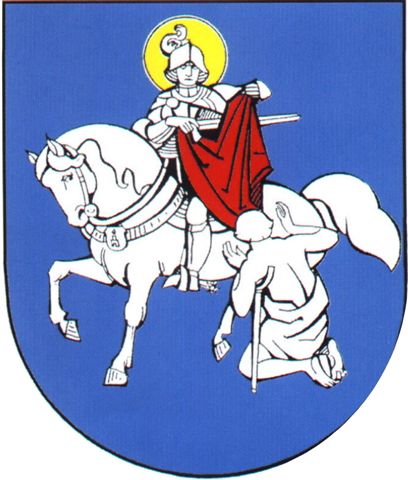 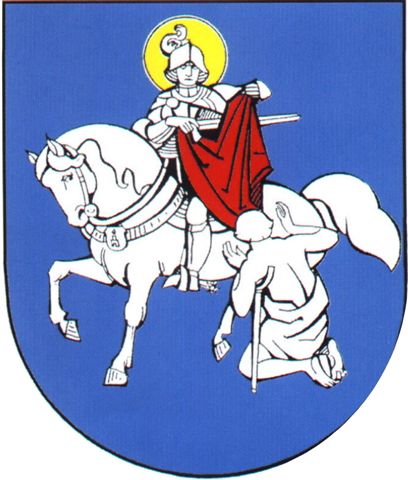 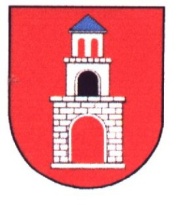 GMINY I MIASTA ODOLANÓWOdolanów, dn. 18 lutego 2022 r.								aa.Na podstawie art. 20 ust. 1 ustawy z dnia 8 marca 1990 r. o samorządzie gminnym 
/t.j. Dz. U. z 2021 r. poz. 1372 z późn. zm./, zwołuję XXXVI sesję Rady Gminy i Miasta Odolanów na dzień 24 lutego 2022 r. /tj. czwartek/ o godz. 14.30 w kościele poewangelickim przy Placu Kościuszki w Odolanowie. Proponowany porządek obrad:Otwarcie sesji.Stwierdzenie prawomocności obrad i przyjęcie porządku posiedzenia. Przyjęcie protokołu z XXXV sesji.Interpelacje i zapytania radnych.Podjęcie uchwał:- XXXVI/317/22 w sprawie zmiany uchwały w sprawie uchwalenia Wieloletniej Prognozy Finansowej.- XXXVI/318/22 w sprawie zmiany uchwały budżetowej na rok 2022.- XXXVI/319/22 w sprawie nadania nazwy drodze publicznej w miejscowości  Tarchały Wielkie.- XXXVI/320/22 w sprawie wyrażenia zgody na zawarcie porozumienia w sprawie wspólnej realizacji zadania inwestycyjnego pn. „Przebudowa i rozbudowa drogi gminnej nr 796307P Wierzbno-Gorzyce Wielkie” - ul. Leśna w Wierzbnie.- XXXVI/321/22 w sprawie przyjęcia i wdrożenia do realizacji Planu Gospodarki Niskoemisyjnej Gminy i Miasta Odolanów na lata 2021 – 2027.- XXXVI/322/22 w sprawie przyjęcia "Programu opieki nad zwierzętami bezdomnymi oraz zapobiegania bezdomności zwierząt na obszarze Gminy i Miasta Odolanów na rok 2022".- XXXVI/323/22 w sprawie ustalenia wysokości ekwiwalentu pieniężnego dla członków ochotniczych straży pożarnych z terenu Gminy i Miasta Odolanów.- XXXVI/324/22 w sprawie ustalenia szczegółowych zasad ponoszenia odpłatności za pobyt w mieszkaniu chronionym.- XXXVI/325/22 w sprawie wyznaczenia miejsc do prowadzenia handlu w piątki i soboty przez rolników i ich domowników, a także ustalenia regulaminu określającego zasady prowadzenia tego handlu.- XXXVI/326/22 w sprawie zmiany regulaminu targowiska miejskiego w Odolanowie.Odpowiedzi na interpelacje i zapytania radnych.Dyskusja, zapytania, wolne wnioski.Zakończenie obrad XXXVI sesji.Przewodniczący Rady GiM Odolanów           /-/ Janusz Szustkiewicz